МБДОУ ДС №38 «Колокольчик» г.СветлоградСредняя комбинированная группа «Дюймовочка»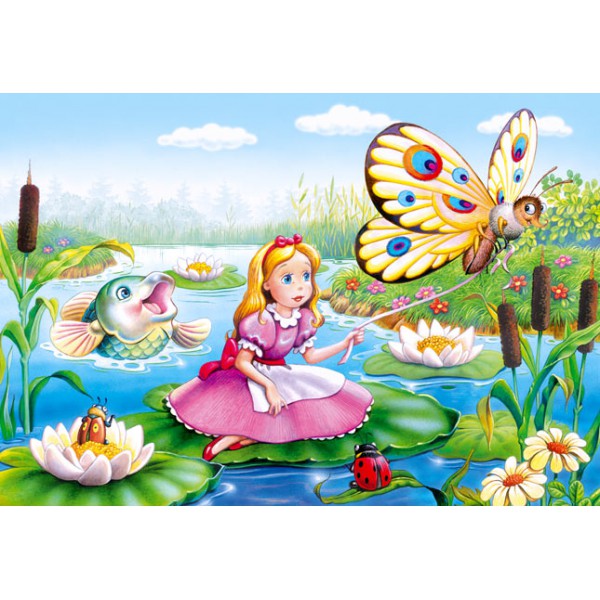 Добро пожаловатьНаш девиз:              Не тем сильна "Дюймовочка"
                                                 Что ростом велика,
                                             А тем, что дружба детская 
                                            В "Дюймовочке" крепка!Воспитатели: Ильина Антонина Михайловна(высшая категория) Барыленко Алла Ивановна (высшая категория)Логопед: Головко Татьяна Николаевна (высшая категория)Помощник воспитателя: Саидова Джемила ОмаровнаСостав группы:Всего 24 детей.Возраст детей: от 4 до 5 лет.Мальчиков -14человек; Девочек -10 человек.Организация предметно-пространственной развивающей среды в групповом помещении, построен с учетом базовых характеристик личности каждого ребёнка. Детский сад - это второй дом для сотрудников и детей. А свой дом всегда хочется украсить, сделать уютным, оригинальным, тёплым, непохожим на другие. В нашей группе руками воспитателей и родителями созданы разнообразные варианты развивающей среды, что делает их полезными для всестороннего развития детей. Каждый уголок продуман, оформлен, чтобы детям было уютно и комфортно. Очень хочется, чтобы ребятишки с удовольствием шли в детский сад. С детьми мы стараемся поддерживать порядок, чистоту, уют и хорошее настроение. Группа очень светлая, а ребята жизнерадостные. Пространство группы организованно в виде хорошо разграниченных зон («центры», «уголки»), оснащенные большим количеством развивающих материалов (книги, игрушки, материалы для творчества, развивающее оборудование и пр.). Все предметы доступны детям. Подобная организация пространства позволяет нашим детям выбирать интересные для себя занятия, чередовать их в течение дня, а педагогу дает возможность эффективно организовывать образовательный процесс с учетом индивидуальных особенностей детей. Оснащение уголков меняется в соответствии с тематическим планированием образовательного процесса: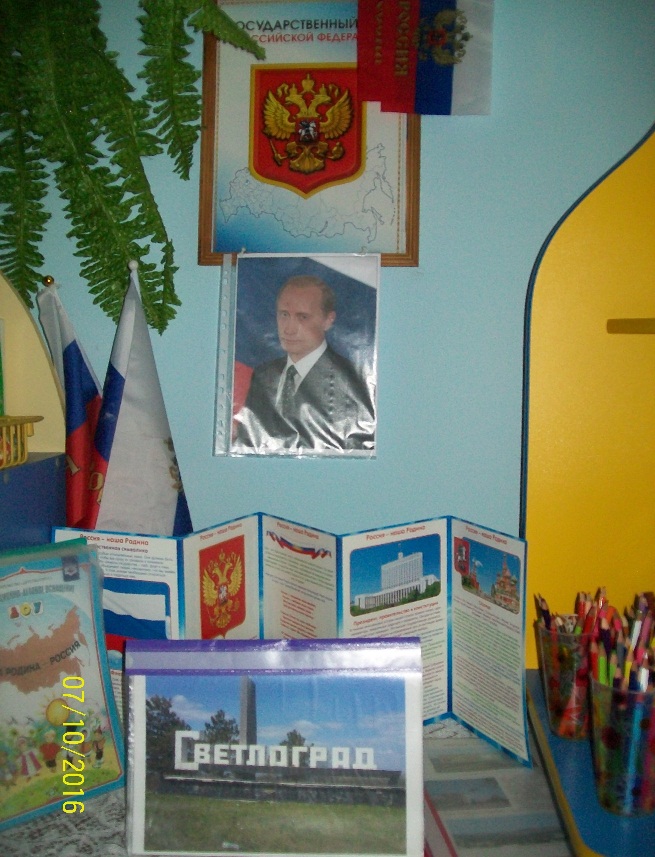 «Центр познания»«Уголок «Патриотического воспитания»«Уголок «Природы»«Уголок «Библиотека»«Уголок «Строители»«Лаборатория»«Уголок дорожного движения»«Музыкальный уголок»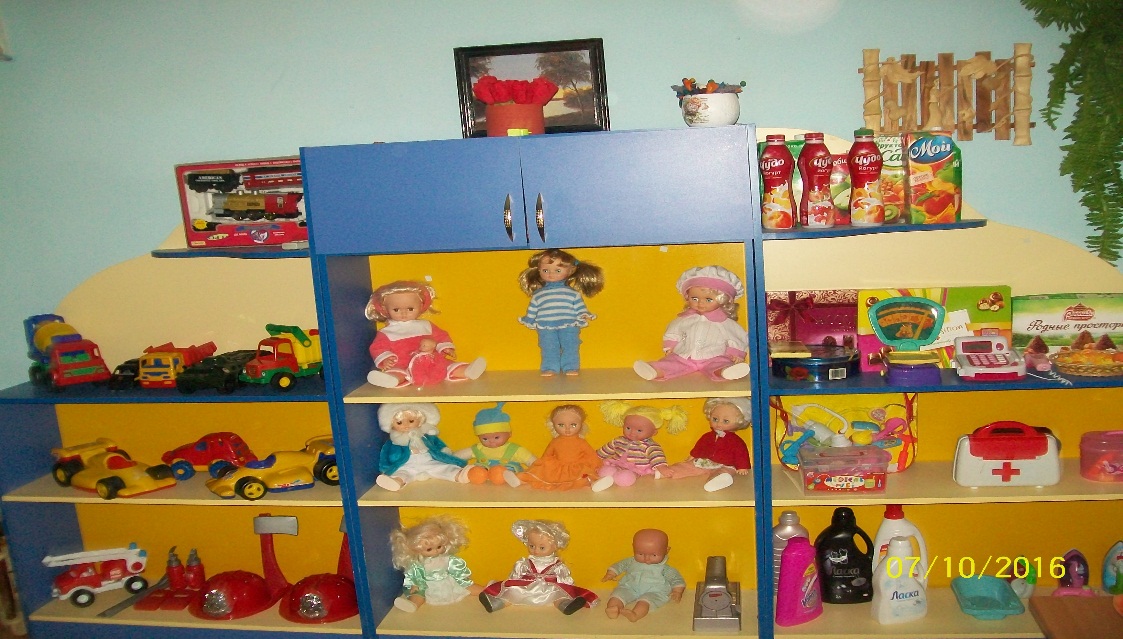 Не в каждом магазине,             Конфеты и бананы,
Вы сможете купить                     Машину, капли в нос,
И в небольшой корзине            Бульдозеры и краны,
Удачно разместить                      Кроватки и фонтаны
И даже паровоз!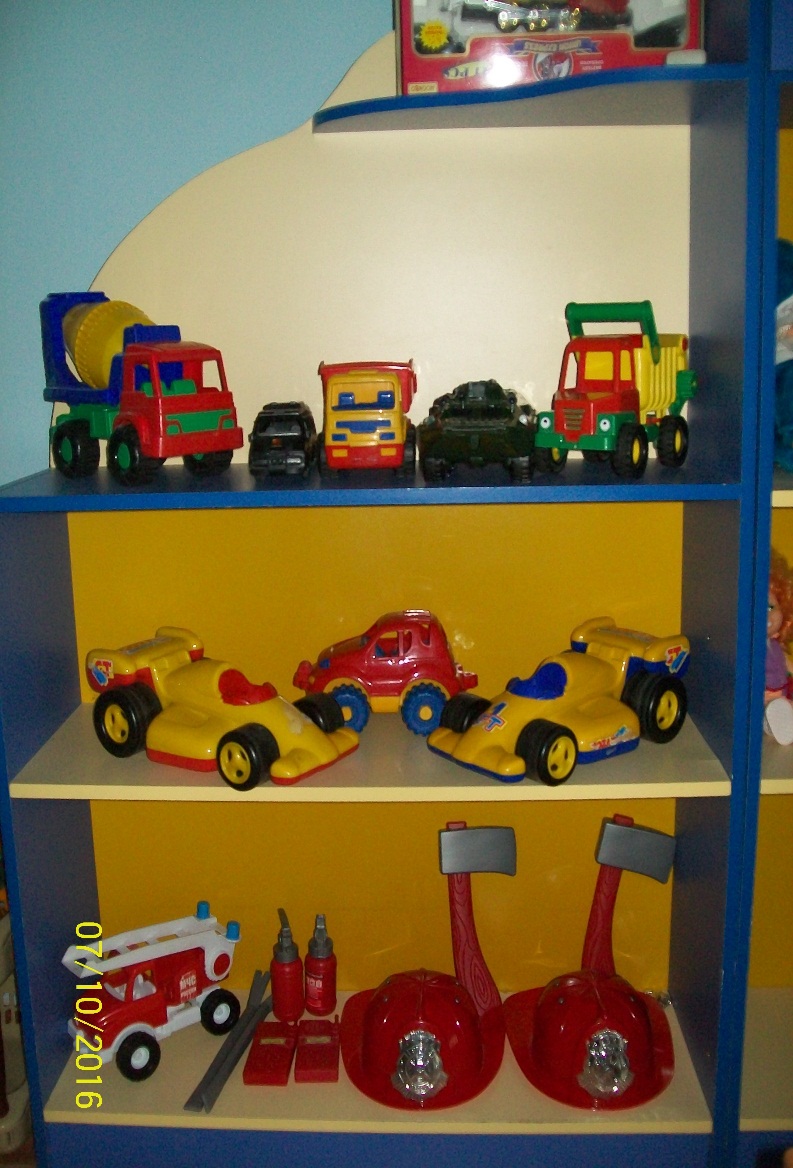 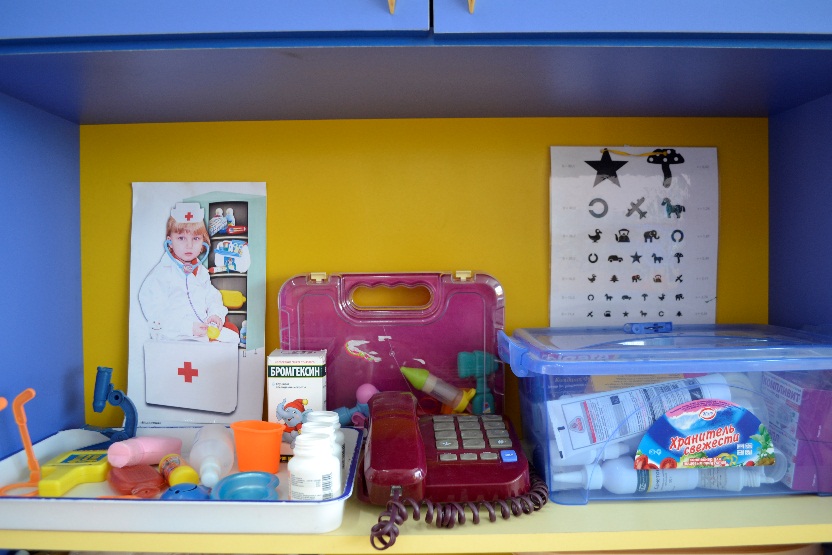 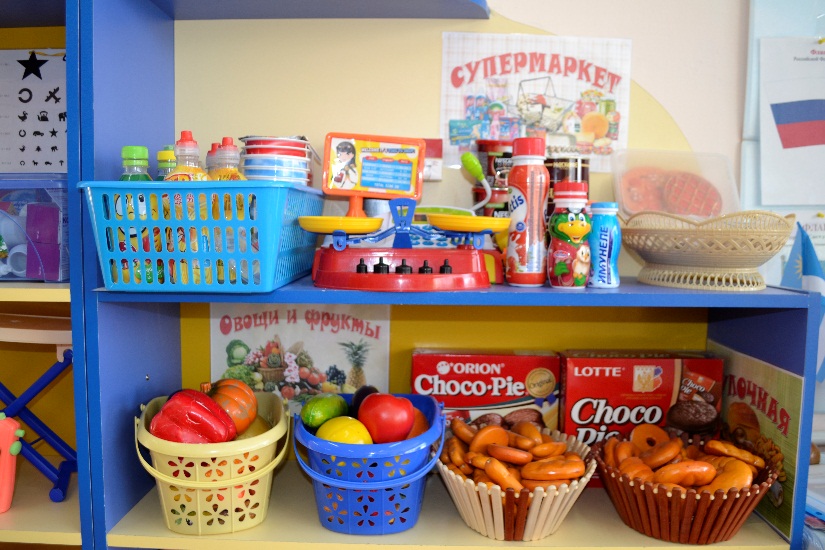 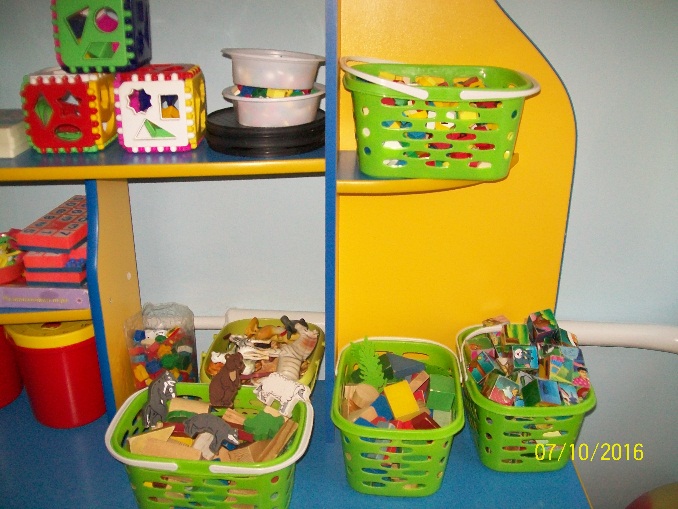 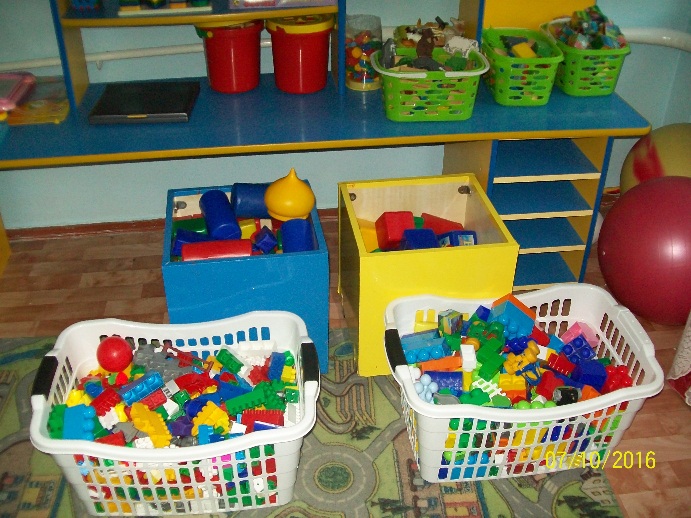 Чтобы к труду мы привыкали, есть конструктивный уголок.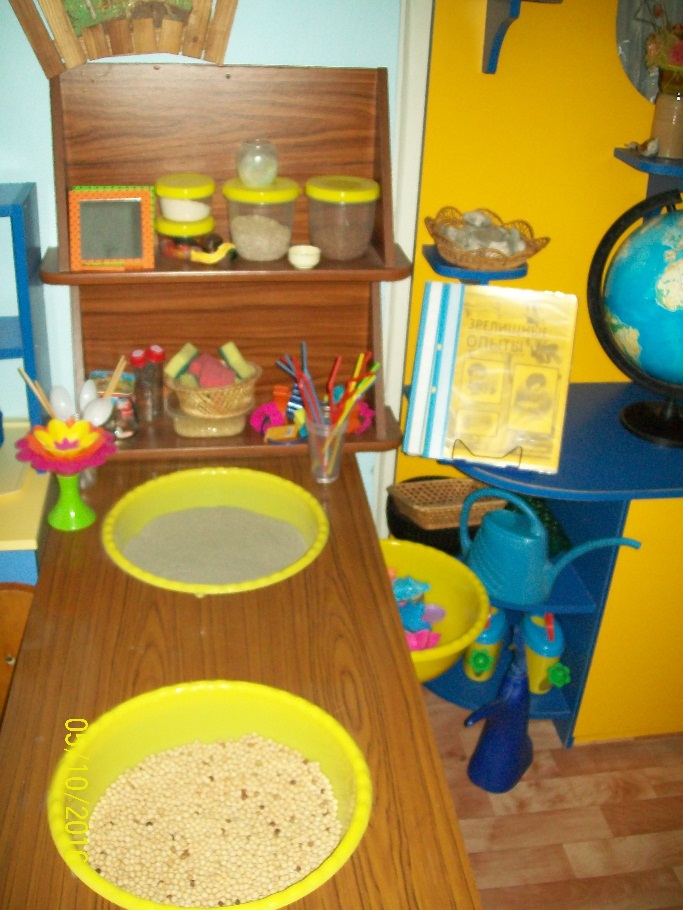 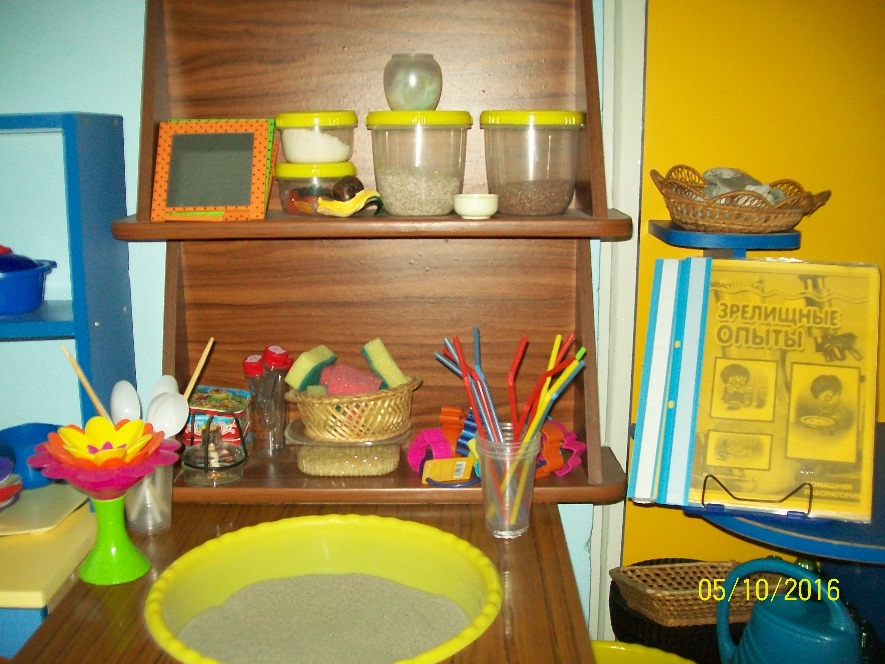 Детское экспериментирование – это познание свойств и связей объектов разными способами действий, что способствует развитию мышления и других сторон личности ребенка. Когда ребенок попробует сам проделать опыт, запомнит его надолго. А сколько эмоций! Опыты проводить можно со всеми детьми сразу. Они могут выступать как наглядный материал (при изучении «вулкана» и т.д.) и как проблемная ситуация (утонет ли яйцо в воде?). Легко можно обыграть любой опыт: превратится в волшебницу, в фокусника, фею. 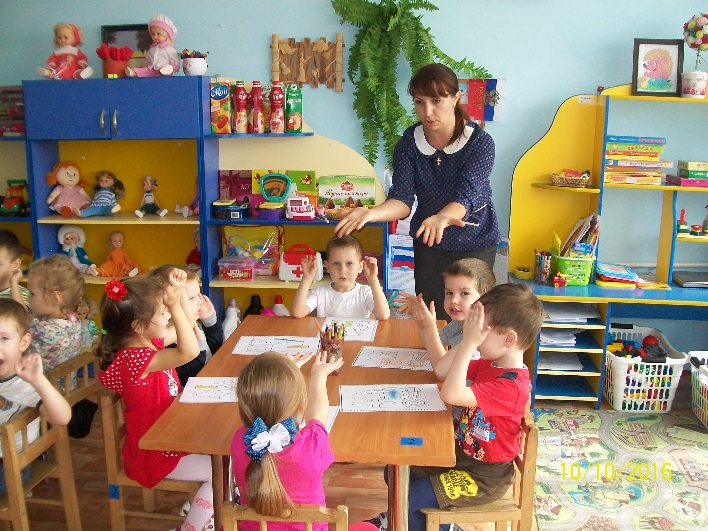 Книжки нам пока читают
Воспитатели для нас. 
Ежедневно наступает
Чтенья книг желанный час!
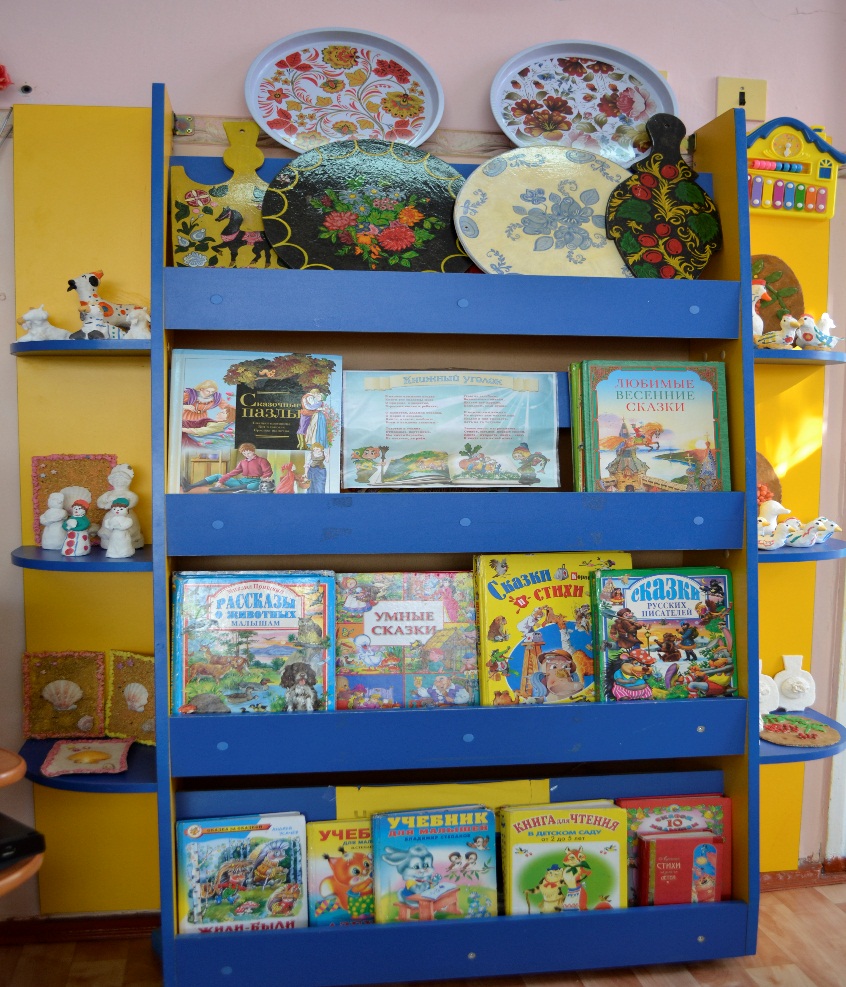 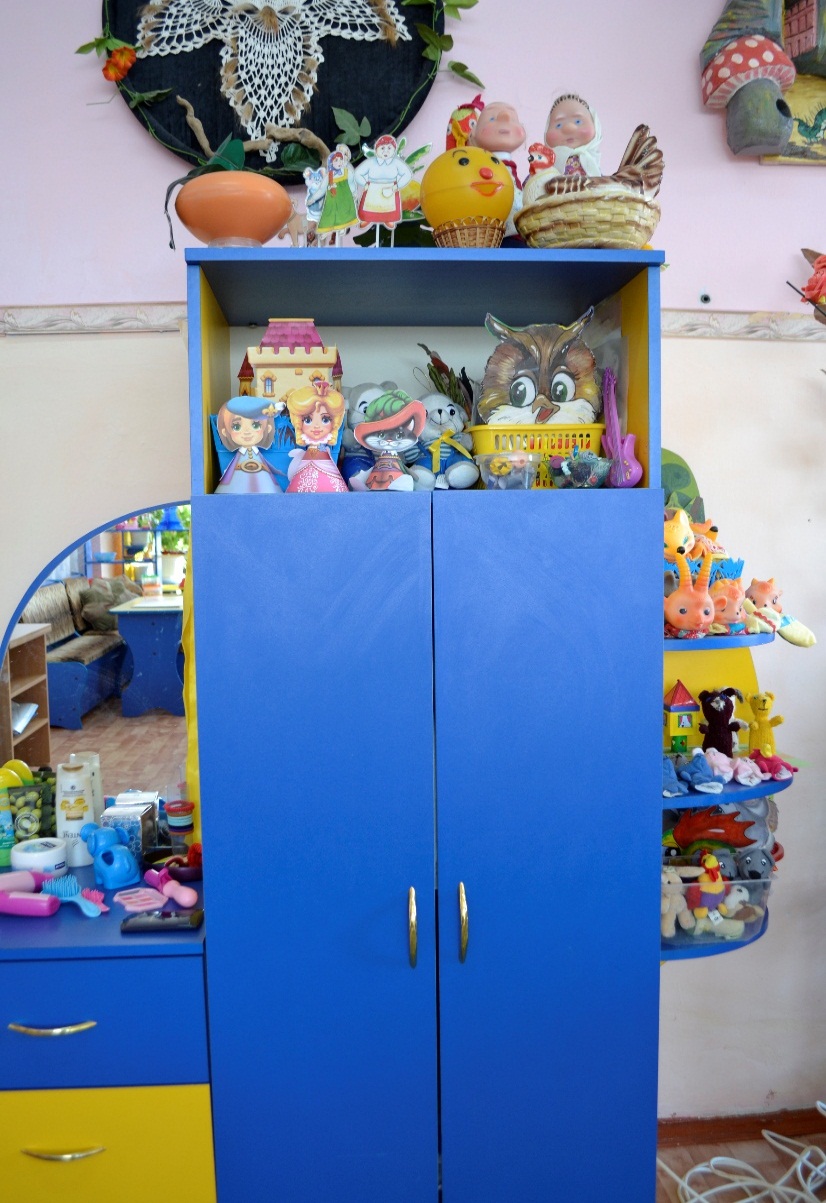 Очень мы театры любим, 
Круглый год мы с ними дружим:
В нашей группе все актеры,
Кукловоды и танцоры, 
Акробаты и жонглёры,
Балерины, режиссёры! 
Каждый день и каждый час
Мы хотим играть для Вас!!
Если б видел Станиславский –
Был бы очень рад за нас!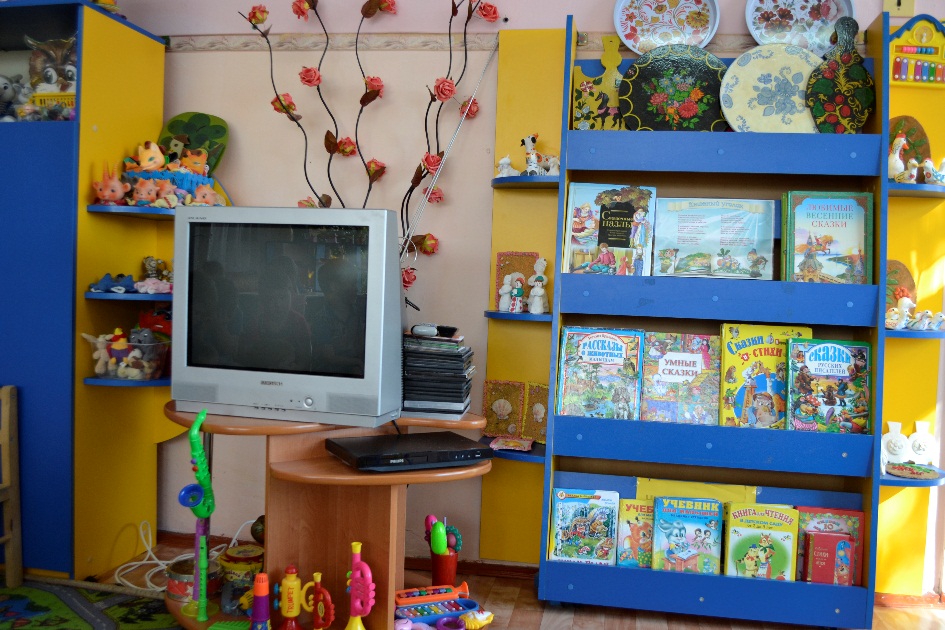                                                                                И в группе куклы не скучают!
                                                                               Там музыкальный уголок!
                                                                               В нём дети громко так играют
                                                                               Трясется даже потолок!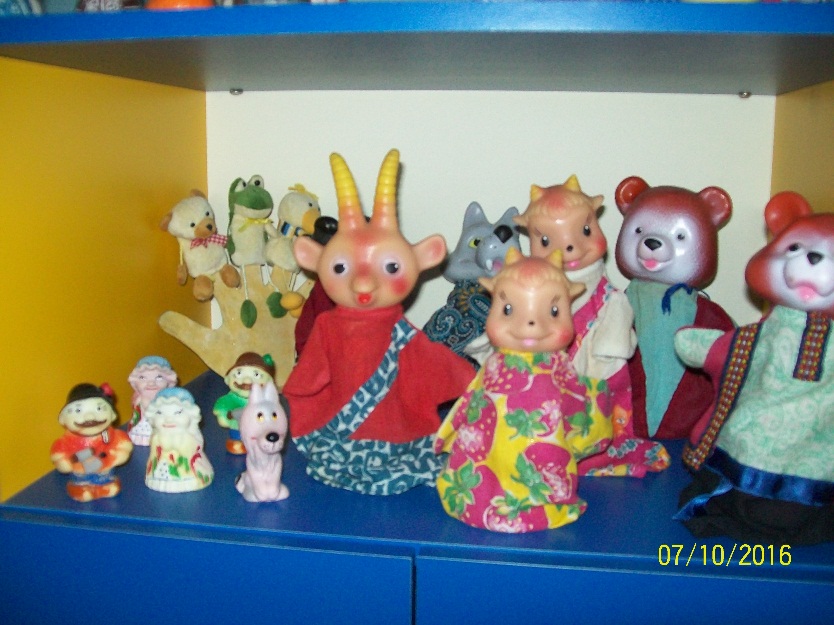 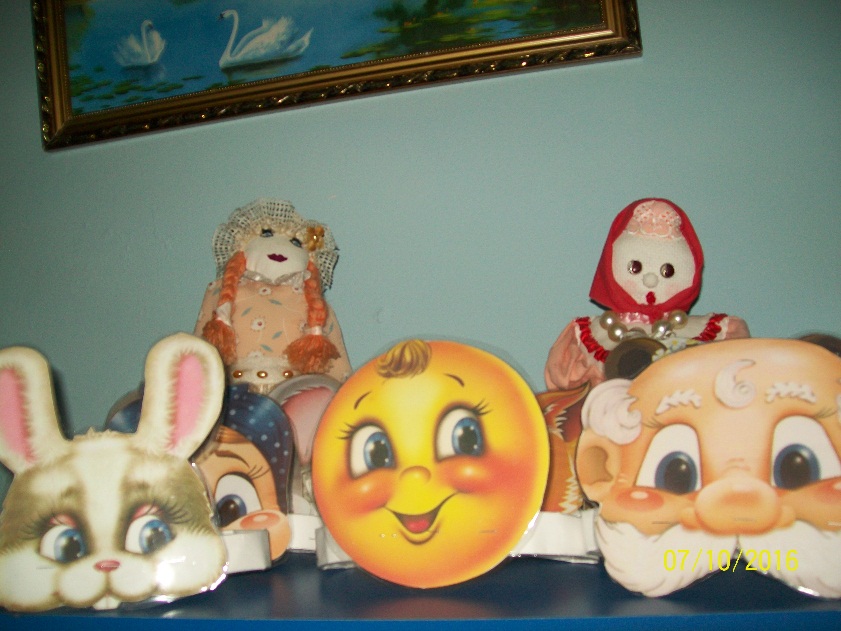 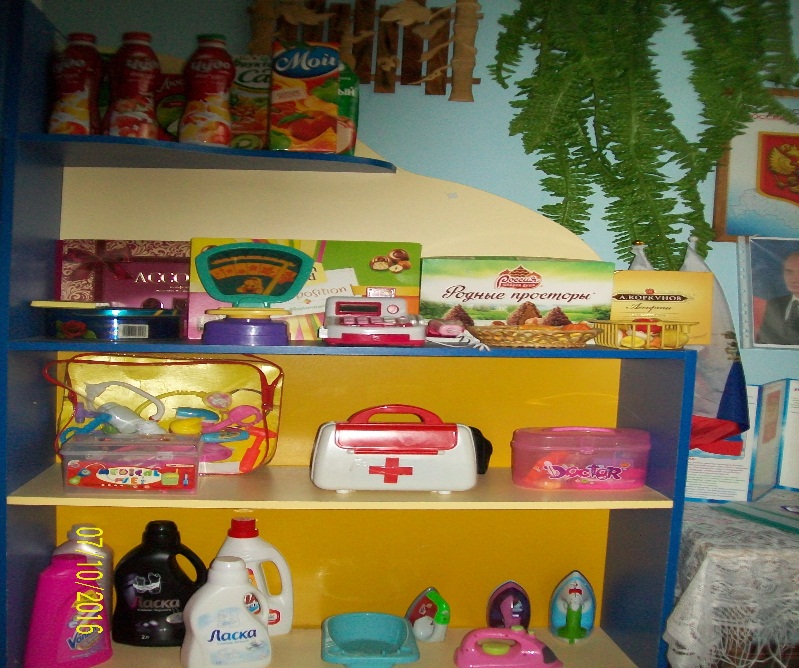 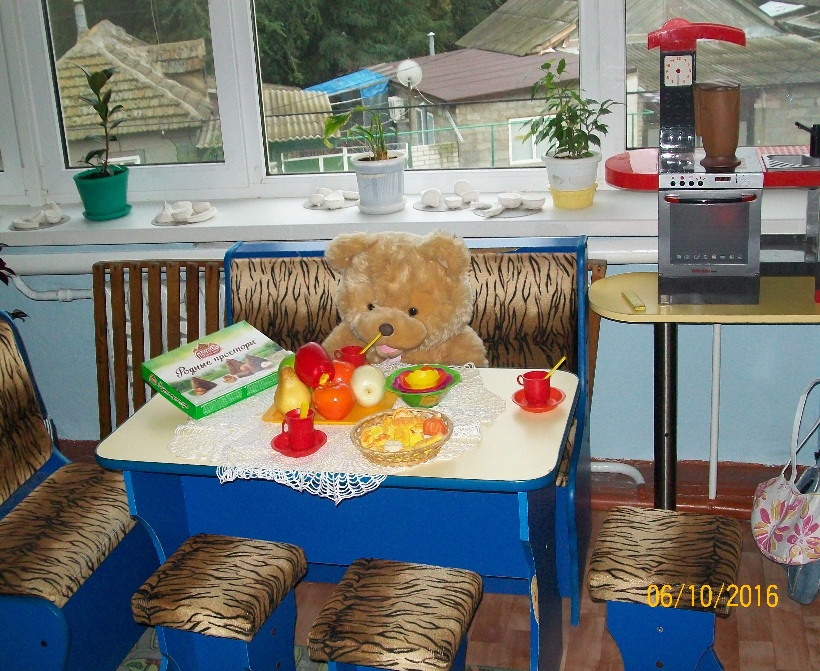 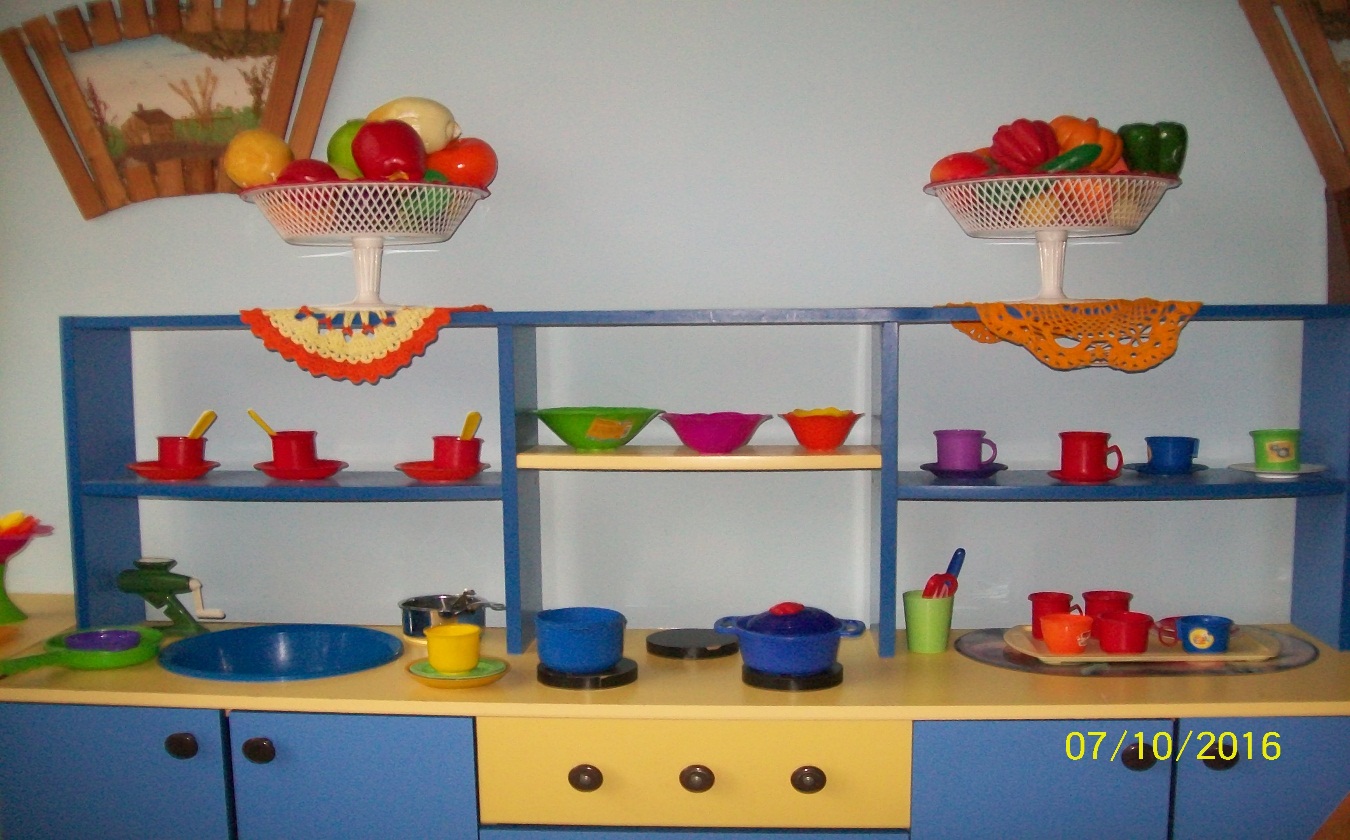 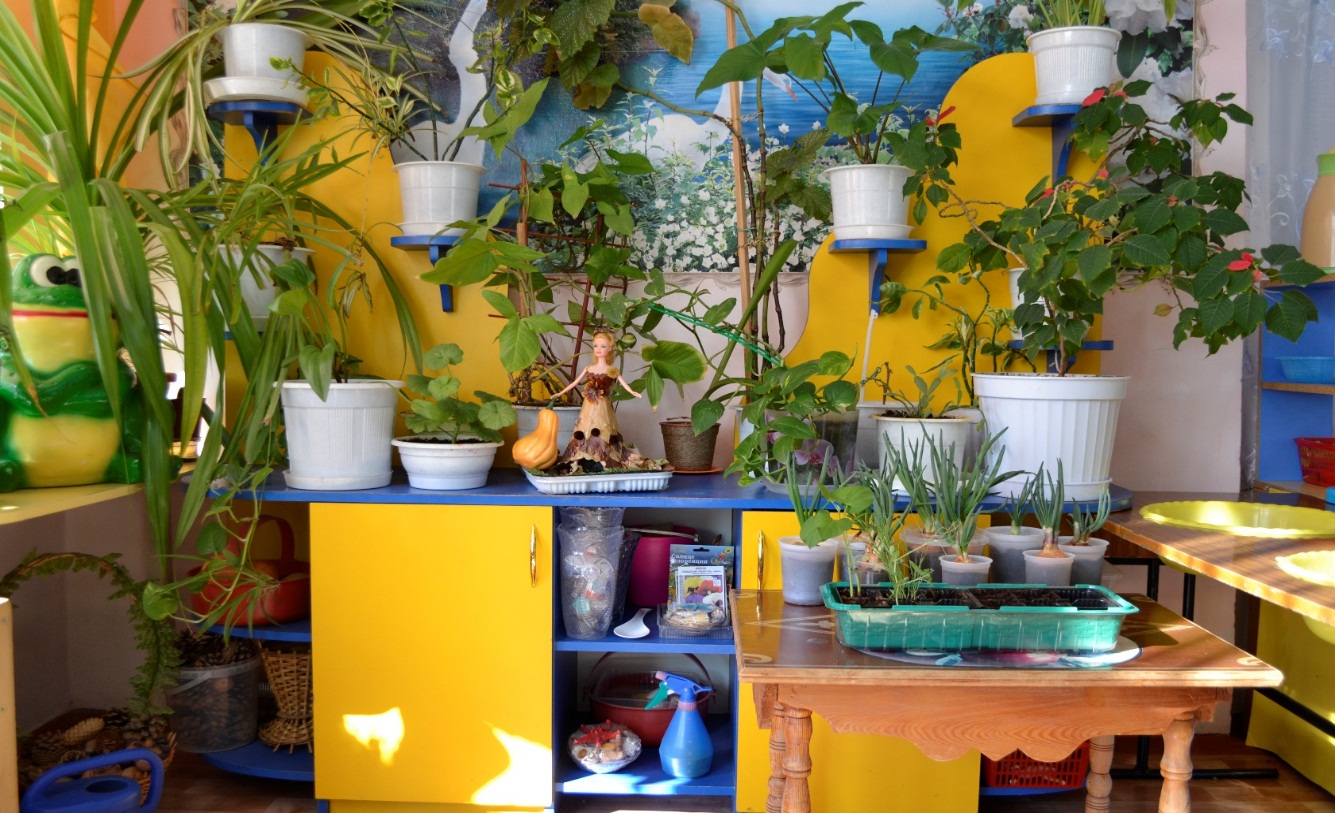 Уголок природы – необходимая часть воспитательно-образовательного процесса в детском саду. Он помогает научить детей воспринимать красоту природы, понимание необходимости беречь природу.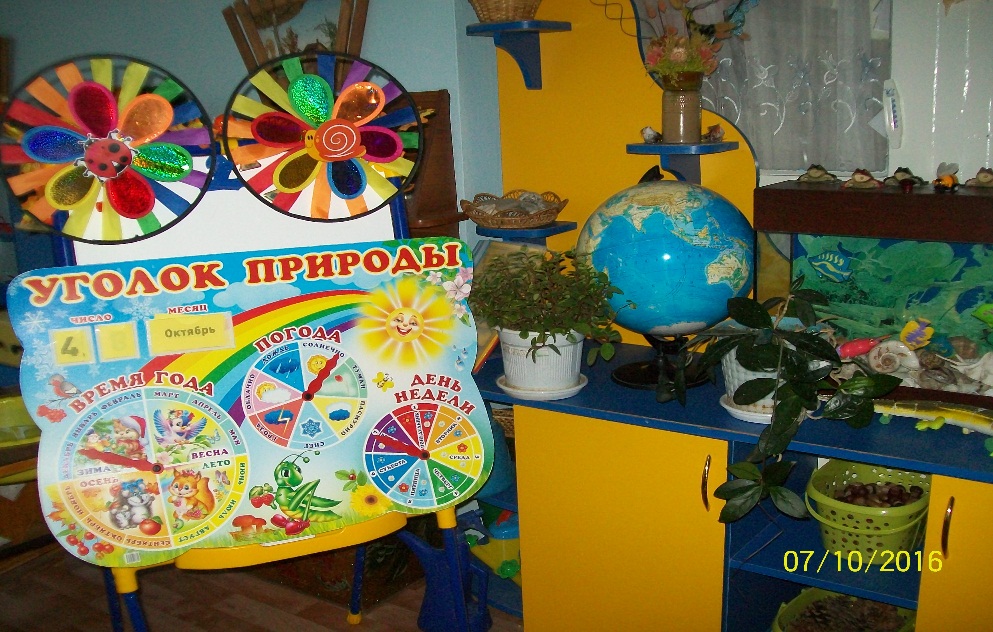 Все без исключения,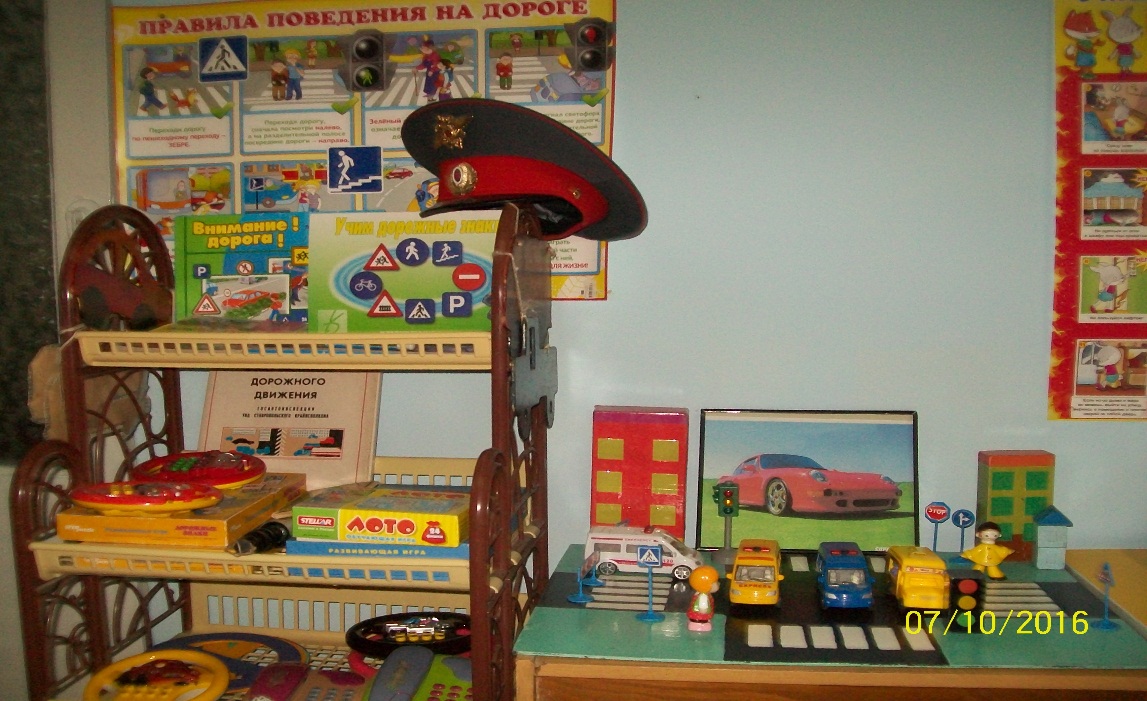 Должны знать Правила движения.